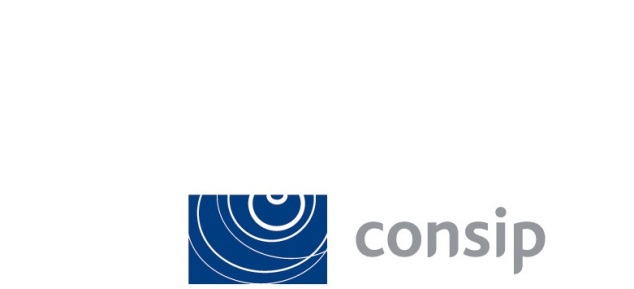 Elenco verbaliRelativi all’iniziativa: Appalto Specifico indetto da Consip per l’affidamento di Sottoscrizioni di Servizi Cloud Oracle SaaS-PaaS e servizi di Supporto specialistico nell’ambito dello SDAPA ICT - ID 2622           Numero verbaleDataProt.120 aprile 2023n.a.227 aprile 2023n.a.33 maggio 2023n.a.48 maggio 2023n.a.59 maggio 2023n.a.611 maggio 2023245-INTERNO-2023